        Уважаемая Ольга Генриховна!       Ивановский областной комитет профсоюза работников народного образования и науки РФ направляет Вам для сведения актуальную информацию.    01.01.2017 г. вступил в силу Федеральный закон от 03.07.2016 № 347-ФЗ     «О внесении изменений в Трудовой кодекс Российской Федерации».В статье 145 Трудового кодекса Российской Федерации (в ред. Федерального закона от 03.07.2016 № 347-ФЗ) определена норма об установлении предельного уровня соотношения среднемесячной   заработной платы руководителей, заместителей руководителей и главных бухгалтеров учреждений и среднемесячной заработной платы работников списочного состава этих учреждений.Дополнительно в статью 278 Трудового Кодекса Российской Федерации        (в ред. Федерального закона от 03.07.2016 № 347-ФЗ) внесена норма об ответственности руководителя за несоблюдение предельного соотношения среднемесячных заработных плат заместителей руководителя и главных бухгалтеров и среднемесячных зарплат работников организаций. Также Федеральным законом от 03.07.2016 № 347-ФЗ в Трудовой Кодекс Российской Федерации введена статья 349.5 «Размещение информации о среднемесячной заработной плате руководителей, их заместителей и главных бухгалтеров организаций в информационно-телекоммуникационной сети «Интернет».В соответствии с пояснениями* Минтруда России ответственность за несоблюдение предельного соотношения   заработной платы руководителя и________________________________________________________________* информация «Ответы на вопросы по применению Федерального закона от 3 июля 2016 г. № 347-ФЗ «О внесении изменений в Трудовой кодекс Российской Федерации» опубликована: «Официальные документы в образовании», № 11, апрель, 2017 	работников несёт учредитель в порядке, установленном действующим законодательством.Ивановский обком профсоюза образования обращает Ваше внимание также на следующее.Федеральным законом от 3.07.2016 г. № 347-ФЗ определено обязательное установление предельного уровня соотношения среднемесячной заработной платы руководителей, их заместителей, главных бухгалтеров государственных и муниципальных учреждений, формируемой за счет всех источников финансового обеспечения и рассчитываемой за календарный год, и среднемесячной заработной платы работников таких учреждений (без учета зарплаты соответствующего руководителя, его заместителей, главного бухгалтера). В  Федеральном законе № 347-ФЗ указывается, что предельные уровни соотношения среднемесячной заработной платы, установленные в соответствии с частью второй статьи 145 (в ред. Федерального закона от 03.07.2016                        № 347-ФЗ), применяются с 1 января 2017 года. Предельные уровни, установленные до дня вступления в силу Федерального закона от 03.07.2016         № 347-ФЗ, применяются до 31 декабря 2016 года.В части 4 статьи 145 Трудового кодекса Российской Федерации определено право на установление Порядка размещения информации о рассчитываемой за календарный год среднемесячной заработной плате руководителей, их заместителей, главных бухгалтеров государственных и муниципальных учреждений.  В связи с вышеизложенным Ивановский обком профсоюза образования рекомендует: внести в Соглашение по регулированию социально-трудовых отношений в сфере образования пункт о предельном уровне соотношения среднемесячной заработной платы руководителей, их заместителей, главных бухгалтеров государственных и муниципальных учреждений, установленном государственным органом субъекта РФ, органом местного самоуправления или организацией, осуществляющей функции и полномочия учредителя соответствующих учреждений. внести в Положение об оплате труда   руководителей учреждений дополнение об установленном предельном уровне соотношения среднемесячной заработной платы руководителей и среднемесячной заработной платы работников учреждений;3) дополнить Положение о стимулирующих выплатах руководителям учреждений абзацем следующего содержания: «При назначении стимулирующих выплат, в том числе премий руководителю учитывается предельный уровень соотношения среднемесячной заработной платы руководителя и работников организации»;4) внести соответствующие изменения в трудовые договоры с руководителями организаций, в том числе об ответственности руководителя за несоблюдение предельного соотношения среднемесячных заработных плат заместителей руководителя и главных бухгалтеров и среднемесячных зарплат работников организаций.            Просим Вас сделать электронную рассылку:информационного письма от 18.07.2017 г.  № 156-2 «Об исполнении Федерального закона от 03. 07. 2016 № 347-ФЗ «О внесении изменений в Трудовой кодекс Российской Федерации» руководителям муниципальных органов управления образованием Ивановской области (прилагается) с приложением информационного письма от 18.07.2017г.  № 156-3 для руководителей подведомственных им  муниципальных учреждений (прилагается); информационного письма от 18.07.2017г.  № 156-3 «Об исполнении Федерального закона от 03. 07. 2016 № 347-ФЗ «О внесении изменений в Трудовой кодекс Российской Федерации» руководителям подведомственных Вам областных государственных учреждений (прилагается).Т.Е. Кириллова, 41-10-86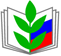 ПРОФСОЮЗ РАБОТНИКОВ          НАРОДНОГО ОБРАЗОВАНИЯ И НАУКИ                       РОССИЙСКОЙ ФЕДЕРАЦИИ     (ОБЩЕРОССИЙСКИЙ ПРОФСОЮЗ ОБРАЗОВАНИЯ)    ИВАНОВСКАЯ ОБЛАСТНАЯ ОРГАНИЗАЦИЯ               ОБЛАСТНОЙ КОМИТЕТ                           ПРОФСОЮЗА                153002, г. Иваново, пр-т Ленина, 92  тел.(8-4932)37-20-77; т/ф (8-4932) 32-51-86, 32-60-00              delo@iv-okprofobr.ru   profobr37.comот 18.07.2017 г.    №  156 -1 На №____________от _____________Об исполнении Федерального закона от 03.07.2016 № 347-ФЗ «О внесении изменений в Трудовой кодекс Российской Федерации»Начальнику Департамента образования Ивановской области Антоновой О.Г.С уважением, заместитель председателя областной   организации профсоюза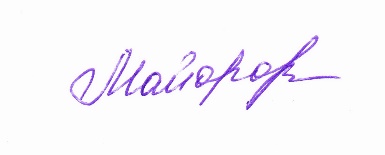              М.К.  Майорова